#83BISMUTBi83	208.980COSMETICAVUURWERKGENEESMIDDELENBismutoxychloride wordt gebruikt in sommige cosmetica,  zoals  oogschaduws,   haarsprays en  nagellakken .Bismut(III)oxide en bismutsubcarbonaat helpen bij het creëren van de  bruisende, knisperende geluiden van wat vuurwerk.Bismutbevattende verbindingen worden aangetroffen in geneesmiddelen voor de behandeling van maagpijn  en diarree.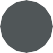 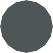 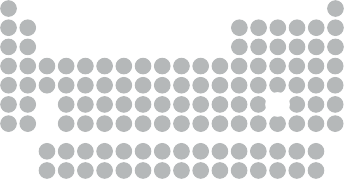 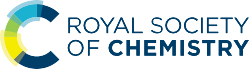 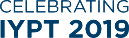 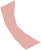 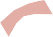 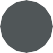 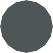 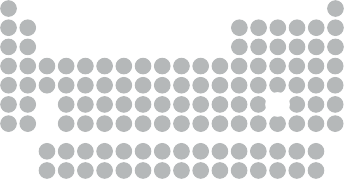 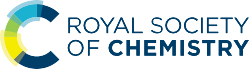 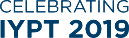 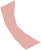 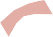 Ci	© 2019 Andy Brunning/Royal Society of Chemistry#IYPT2019